Amygdala Functional Connectivity in Major Depression – Disentangling Markers of Pathology, Risk and Resilience Supplemental informationCarolin Wackerhagen1, Ilya M. Veer1, Susanne Erk1, Sebastian Mohnke1, Tristram Lett, Torsten Wüstenberg1, Nina Romanczuk-Seiferth1, Kristina Otto2, Janina I. Schweiger2, Heike Tost2, Andreas Meyer-Lindenberg2, Andreas Heinz1, Henrik Walter11Dept. of Psychiatry and Psychotherapy, Charité - Universitätsmedizin Berlin, Campus Mitte, Berlin, Germany; 2Dept. of Psychiatry and Psychotherapy, Central Institute of Mental Health, Mannheim; GermanyBackgroundAssumptions for group comparisonsTo disentangle neural mechanisms of pathology, we compared MDD patients, first-degree relatives of MDD patients, and controls. The theoretical assumptions underlying these group comparisons are illustrated in the Venn-diagram in Figure S1. 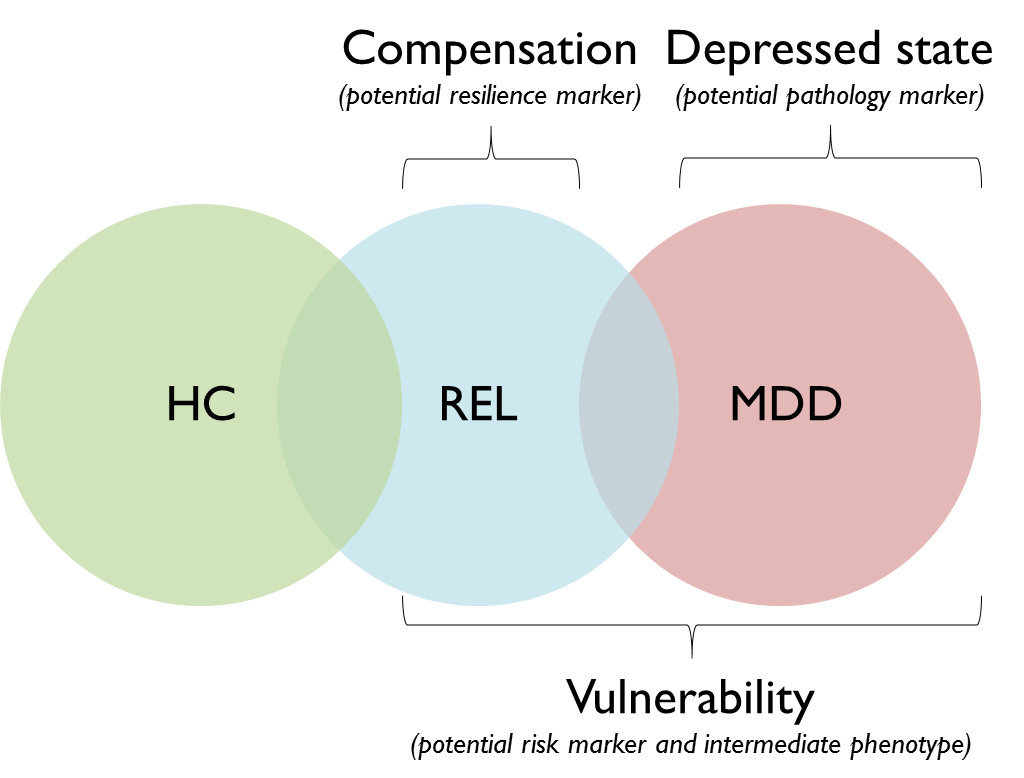 Figure S1. Theoretical assumptions for the interpretation of group differences. Abbreviations: HC, Healthy controls; MDD, Patients with major depressive disorder; REL, first-degree relatives of MDD patients.We assumed that features unique in relatives (REL) compared to healthy controls (HC) and MDD patients (MDD) might serve a compensatory function and present putative mechanisms of resilience capacity. Features unique in MDD patients compared to HC and REL were assumed to correspond to the depressed state and present mechanisms of pathology. Features shared by MDD and REL that differed from HC were interpreted to be associated with vulnerability for depression and to present putative risk biomarkers and intermediate phenotype candidates.MethodsSample selection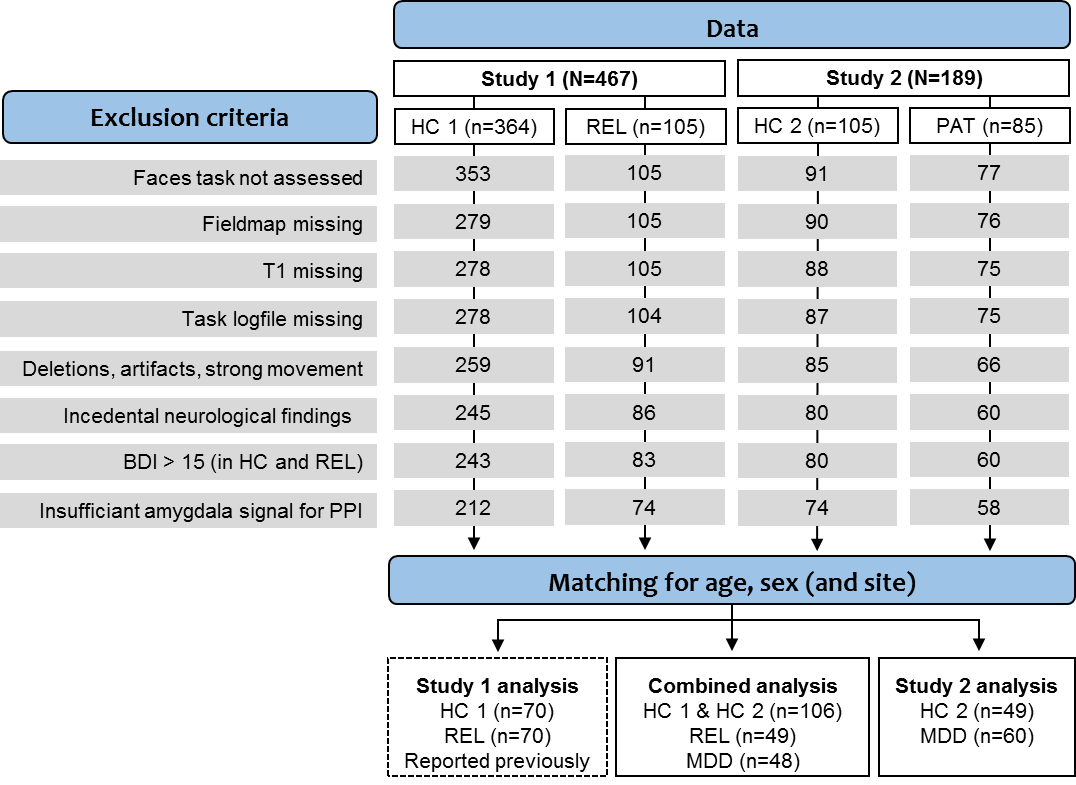 Figure S. Detailed sample selection summary. Group sizes after quality checks are shown for each exclusion criterion and group separately. Relatives and patients differed in their age distribution (many relatives were aged between 18 and 25, while many patients were aged between 45 and 55), so that a relatively high number of participants had to be excluded in favor of matching for age.Task descriptionThe implicit emotional processing fMRI task was an adaptation of the faces and shapes matching task initially introduced by Hariri and colleagues (2002a). In each trial, subjects had to identify the matching pair in a trio of stimuli by pressing the right or left button. The task included two conditions (shapes matching, faces matching), which were presented in alternating blocks (4 blocks per condition), each of which consisted of six trials à 5 seconds. In the shapes condition, stimuli included circles as well as vertical and horizontal ellipses. In the faces condition, grayscale photographs (Ekman & Friesen 1976) of angry and fearful faces, counterbalanced for sex, were presented. An instruction screen was presented for 2 seconds before each block. The instruction (dark blue), the control (blue) and emotion (red) condition as well as button presses (stimulus onset, duration until button was pressed) were modelled in a blocked design in SPM. Both conditions (regressors A and B), the instruction (C), and individual button presses (D; onset: onset of trial; duration: duration until  button was pressed) were modeled in separate regressors. While regressors A and B were regressors of interest to estimate the effects of implicit emotional processing, regressors C and D were included to reduce error variance induced by task-associated process of no interest.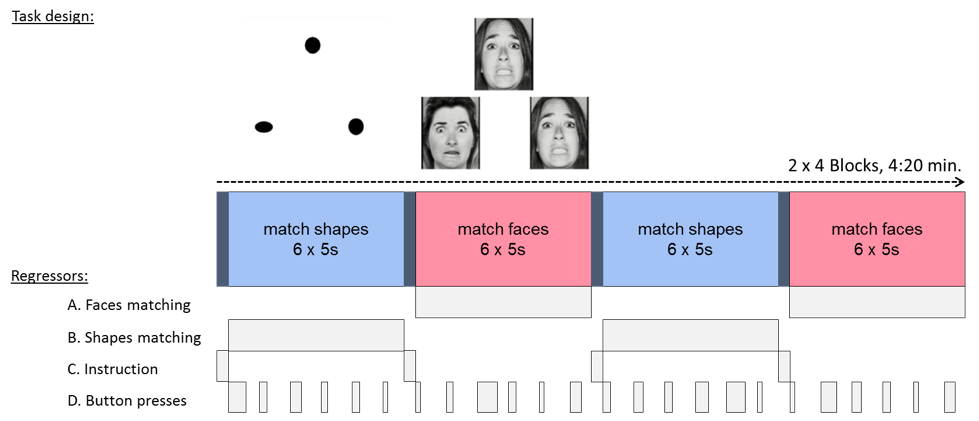 Figure S3. Schematic illustration of the faces matching task design. Participants were presented with a trio of stimuli and instructed to indicate which one of the objects in the bottom is identical to the object in the top. Four blocks per condition appeared in an alternating order, each containing six trials. For each subject, contrast images of the brain activity and amygdala FC during both conditions were computed and further analyzed in group-level analyses.Generalized pychophysiological interactions (gPPI) PPI is a measure of the degree to which the temporal correlation (=functional connectivity) of BOLD signal between brain regions (physiological factor) is modulated by the experimental context (psychological factor) (Friston et al. 1997). For that purpose, the standard GLM design for statistical interactions is applied to fMRI data: the dependent variable y (whole-brain voxel-wise BOLD time course) is modeled by a) a physiological variable x (BOLD time course in the seed region), b) a psychological variable m (contrast vector representing task conditions) and c) the interaction of x and m (PPI term). All voxels with significant portions of variance explained by the PPI term significantly differ between task conditions in their correlation strength with the seed region. The original PPI implementation by Friston et al. (1997) is configured to only detect between-conditions effects of no more than two conditions, which limits the flexibility of analyses and has been criticized to lack power due to collinearity of the task term and the PPI term (O’Reilly et al. 2012). Generalized PPI resolves these limitations by allowing to include each task regressor in the model, which enables the assessment of both across and between conditions effects of any number of conditions and thereby increases specificity and sensitivity of results (McLaren et al. 2012). We chose gPPI for these reasons and because it has proven the most powerful FC measure especially for block-designed tasks, not only compared to standard PPI but also compared to beta series correlations (Cisler et al. 2014).Regions of interestLiterature-based probabilistic maps of right and left amygdala: First, we created anatomical ROIs, which comprised the cytoarchitectonic maps of superficial, laterobasal and centromedial subregions of the amygdalae (Zilles et al. 2002; Amunts et al. 2005). Second, spatial coordinates for functional ROIs were taken from studies reporting effects of negative emotional faces matching (faces > control) in healthy subjects (see Table S1 for coordinates and references). Third, based on this data set, we created the ROIs in a three-step process (Beck et al. 2012): First, the probability that a voxel at a given position within an anatomical ROI showed neural activity regarding the corresponding literature was estimated by calculating a 3D normal (Gaussian) distribution G(x, y, z) as follows (Turkeltaub et al. 2002):where C is the covariance matrix for all coordinate triples x, y, z from the underlying literature and x, y, z are the mean values of the x, y, and z coordinates, respectively (Nielsen & Hansen 2002). Second, the outer limits of the finally used ROI were defined by (a) the outer limits of the anatomical ROI and (b) a threshold of 2 standard deviations of the resulting 3D distribution. Finally, a binary mask including all voxels spatially within these boundaries was formed. Specifically for spatially extended anatomical ROIs containing probably different functional subregions, this procedure leads to a spatial reduction to design relevant coordinates within these ROIs. Table S1. Coordinates and References of literature-based amygdala ROI masks. Abbreviations: MNI, Montreal Neurological Institute; TAL, Talairach.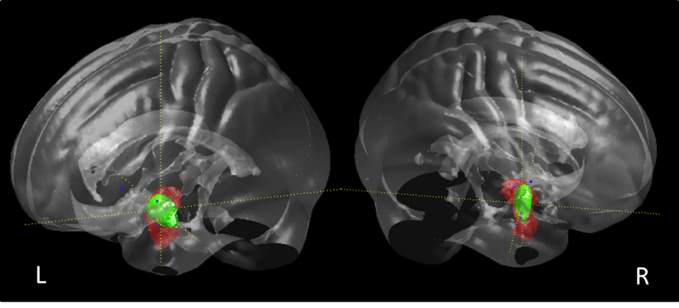 Figure S4. Literature-based probabilistic ROI masks of bilateral amygdalae. Anatomical boundaries (shown in red) are based on the Jülich cytoarchitectonic atlas of superficial, laterobasal and centromedial subregions. Probabilistic maps (green) of literature coordinates (blue) within these boundaries were computed as a 3D Gaussian distribution within 1.96 SD.The location of functional connectivity seeds within the amygdalae is shown in Figure S5. Peak effects of the faces vs. shapes contrast were mainly in the basolateral nucleus. The location of peak effects within the amygdalae did not significantly differ between groups (see Table S2).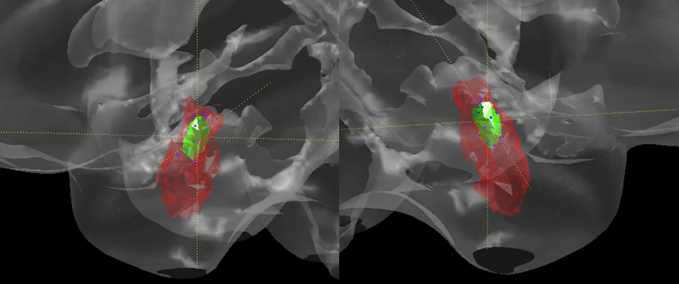 Figure S5. Average location of seed voxels for FC analyses. Annotations: Anatomical boundaries (red) are based on the Jülich cytoarchitectonic atlas of superficial, laterobasal and centromedial amygdalae. Probabilistic maps (green) of seed voxels (blue) within these boundaries were computed as a 3D Gaussian distribution within 1.96 SD.Table S2. Frequencies of anatomical subdivisions of amygdala seed locations. ROI mask of the prefrontal cortex: For the PFC ROI (Figure S6), a mask of the combined anatomical boundaries of the lateral, medial and orbital surfaces of the frontal lobe as provided by the automated anatomical labeling (AAL) atlas (Tzourio-Mazoyer et al., 2002) was computed using the Wake Forest University (WFU) pickatlas for SPM version 2.5 (http://fmri.wfubmc.edu/software/pickatlas) (Maldjian, Laurienti, Kraft, & Burdette, 2003) and then smoothed with an 8mm kernel. 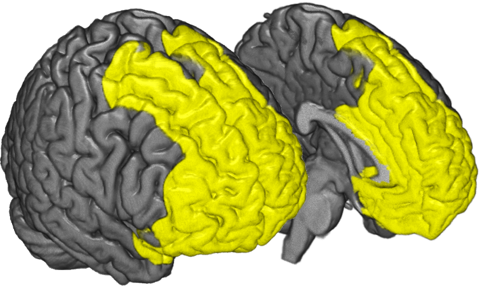 Figure S6. ROI mask of the prefrontal cortex.Automated labeling of resulting group effect clusters Additionally to the anatomy toolbox, which we used to identify the anatomical location of peak voxels, we used the intrinsic connectivity network (ICN) atlas (https://www.nitrc.org/projects/icn_atlas/) (Kozák et al. 2017) as a method to not only label single coordinates of significant voxels, but to quantify the degree to which distributed clusters of group effects in amygdala FC belonged to certain functional networks. We assessed spatial involvement of our effects with regions of the BrainMap20 atlas. The BrainMap20 atlas consists of 18 BrainMap co-activation networks and 2 artefact components based on ICA decomposition (d = 20) of the BrainMap Project, a large-scale neuroimaging experiment meta-analysis (Laird 2005). The spatial involvement is the ratio of significant voxels in a BrainMap component to the total volume of this component.Factor analysis of negative affectivity measuresTo investigate whether amygdala FC with regions identified in the pathology, vulnerability, and resilience contrast correlated with negative affectivity (NA), we performed post hoc multiple regression analyses of amygdala FC (right and left amygdala separately) with a comprehensive measure of NA, conducted by factor analysis of the measures BDI, SCL-90 Depression Scale, Neuroticism and STAI-T (STAI-S was excluded because not assessed at study site Mannheim in study 1) using SPSS. Due to missing psychometric data, the total sample size in the NA analysis decreased to N=193. Statistical assumptions for factor analyses are presented in Table S3.Table S3. Assumptions for factor analyses of NA measures.ResultsSupplemental clinical characterizationIn this section, clinical characteristics of the patient group, medication status, and results of post-hoc contrasts of the comparison of clinical measures are provided.Table S4. Clinical characteristics of the patient group. Abbreviations: ICD-10, International Statistical Classification of Diseases and Related Health Problems, 10th version; MDE, major depressive episode.Table S5. Status and type of medication in the patient group. Abbreviations: SNDRI, selective noradrenaline dopamine reuptake inhibitor; SNRI, selective norepinephrine reuptake inhibitor; SNRI, selective norepinephrine reuptake inhibitor; SSNRI, Selective serotonin noradrenaline reuptake inhibitor.Table S6. Post-hoc contrast of group comparisons of clinical measures. Hochberg GT2 was used for post-hoc tests. Patients had significantly higher values in measures of negative affect compared to controls as well as relatives, while these measures did not significantly differ between relatives and controls.Task effects on brain response and amygdala FC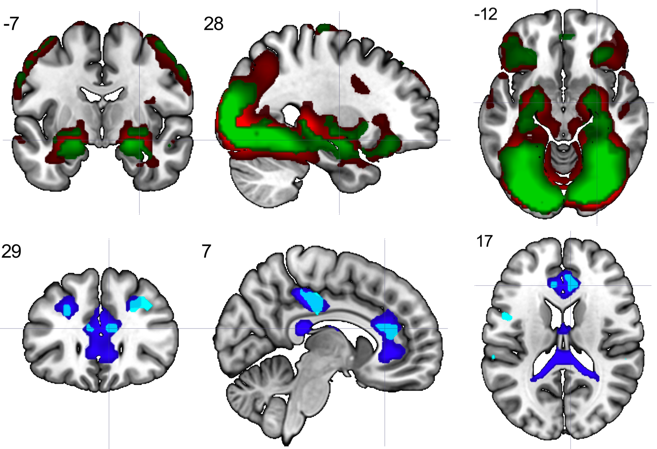 Figure S7. Task effects on brain response. Overlay of study 1 (Wackerhagen et al. 2017) (n=140) and study 2 (n=109) of BOLD signal across groups in the faces > shapes (top panel, study 1 = red, study 2 = green) and shapes > faces (bottom panel, study 1 = dark blue, study 2 = cyan), (whole-brain FWE-corrected p <.05). 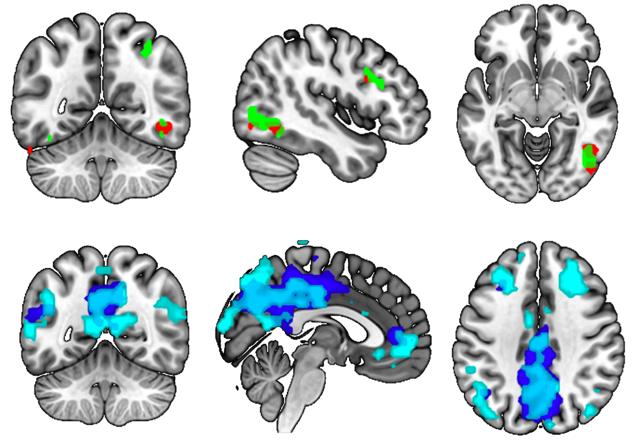 Figure S. Task effects on amygdala FC. Overlay of study 1 (Wackerhagen et al. 2017) (n=140) and study 2 (n=109) of amygdala FC estimates across groups in the faces > shapes (top panel, study 1 = red, study 2 = green) and shapes > faces (bottom panel, study 1 = dark blue, study 2 = cyan), (whole-brain FWE-corrected p <.05).Table S7. Coordinates, statistics, and anatomical labels of task effects on brain response (study 2 sample).Table S8 Coordinates, statistics, and anatomical labels of task effects on bilateral amygdala FC (study 2 sample).Hypothesis-driven group comparisons of amygdala activationBrain response within the right and left amygdala ROI masks were extracted and compared between groups. Group differences were tested overall (assuming all groups to differ) as well as for the risk contrast, (controls vs. relatives and patients). Table S. Group comparison of brain response (faces > shapes) in amygdala ROIs.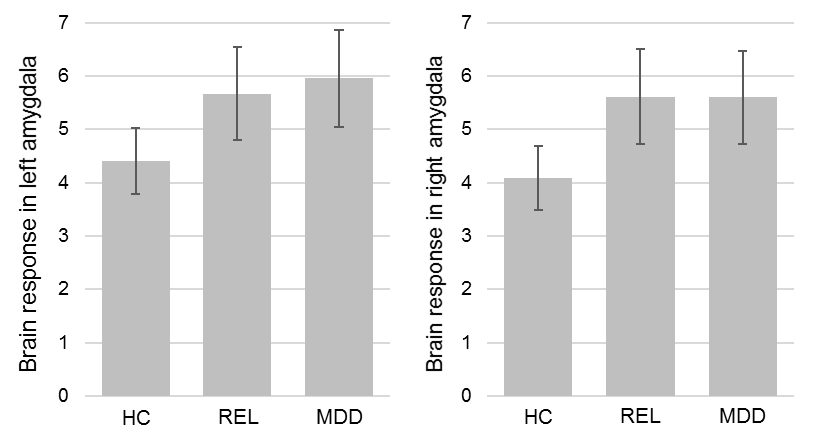 Figure S. Group means of amygdala response (faces>shapes). Error bars indicate ±1 standard error.Correlation between negative affect score and brain activation (faces>shapes)Table S10. Coordinates, statistics, and anatomical labels of the effect of the NA score on brain response. Results show a negative effect of NA on activation in the left superior frontal gyrus, BA32, significant at p<.05, FWE-corrected for the PFC ROI.Table S. Correlation of SFG activation (faces > shapes) with NA measures.Group effects on amygdala FC in the combined analysisResults of the pathology, risk, and resilience contrast conjunctions as well as the spatial involvement of the conjunction maps with BrainMap20 components are provided in this section. Table S12. Coordinates, statistics, and anatomical labels of the pathology contrast (conjunction of the contrasts controls > patients and relatives > patients) in bilateral amygdala FC. A statistical threshold of p<0.0055 (Bonferroni-corrected for nine tests) was applied.Table S13. Coordinates, statistics, and anatomical labels of the risk contrast (conjunction of the contrasts controls > patients and controls > relatives) in bilateral amygdala FC. A statistical threshold of p<0.0055 (Bonferroni-corrected for nine tests) was applied.Table S14 Coordinates, statistics, and anatomical labels of the resilience contrast (cunction of the contrasts relatives > patients and relatives > controls) in bilateral amygdala FC. A statistical threshold of p<0.0055 (Bonferroni-corrected for nine tests) was applied.Spatial involvement of result maps with BrainMap 20 componentsThe spatial involvement of group effects in amygdala FC (conjunction maps of single group contrasts as reported in the main text) with components of the BrainMap20 atlas are shown in Figure S10, Figure S11, and Figure S12. Labels of the BrainMap (BM) components are provided in Table S15. 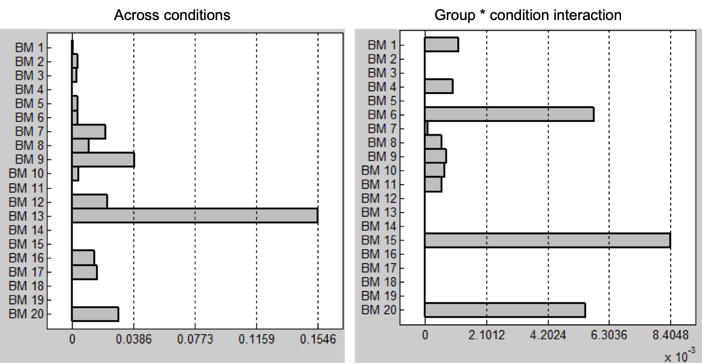 Figure S10. Spatial involvement of the pathology contrast (conjunction of controls > patients and relatives > patients) and BrainMap20 components. 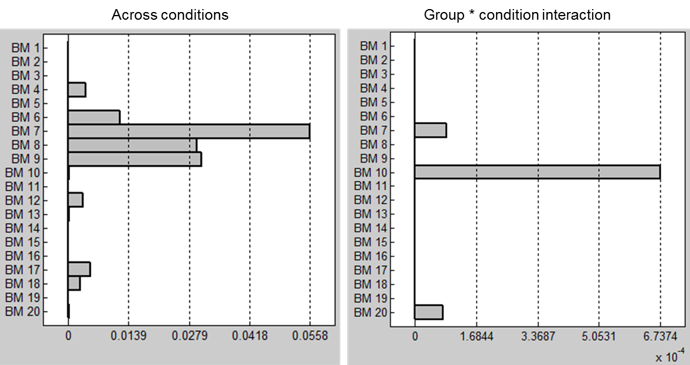 Figure S11. Spatial involvement of the risk contrast (conjunction of controls > patients and controls > relatives) and BrainMap20 components.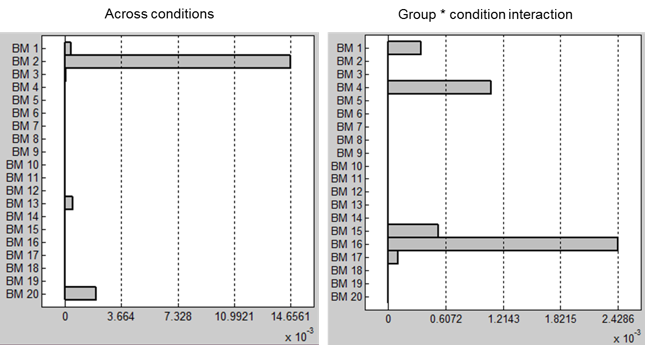 Figure S12. Spatial involvement of the resilience contrast (conjunction of relatives > patients and relatives > controls) and BrainMap20 components.Table S15. Labels of BrainMap20 (BM) components.Result maps of single group comparisons of amygdala FC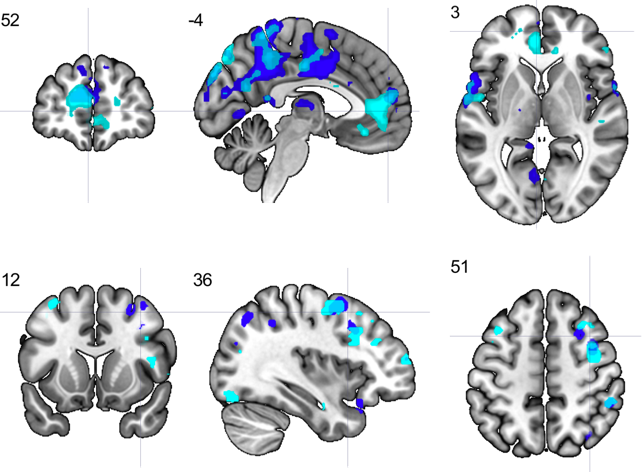 Figure S13. Group differences in amygdala FC - controls & relatives > patients (pathology contrast). Top panel shows effects across conditions, bottom panel shows effects between conditions (faces>shapes); dark blue: controls > patients; cyan: relatives > patients; p <.05, whole-brain FWE-corrected.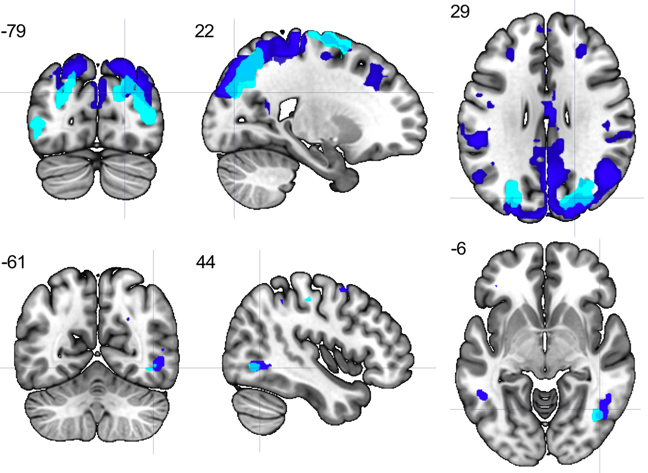 Figure S14. Group differences in amygdala FC – controls > relatives & patients (risk contrast). Top panel shows effects across conditions, bottom panel shows effects between conditions (faces>shapes); dark blue: controls > patients; cyan: controls > relatives;  p <.05, whole-brain FWE-corrected.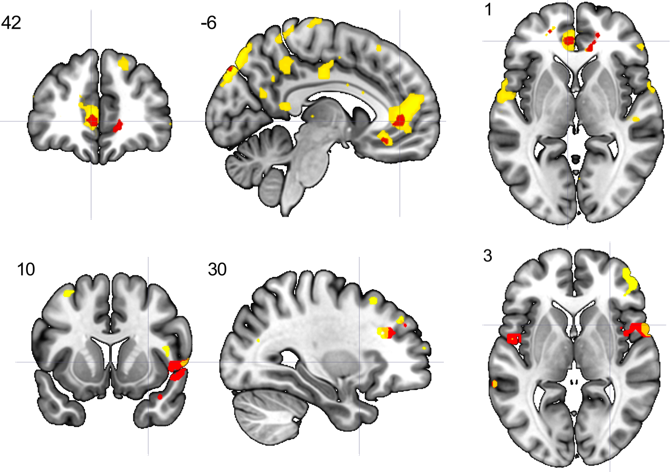 Figure S15. Group differences in amygdala FC, relatives vs. patients & controls (resilience contrast). Top panel shows effects across conditions, bottom panel shows effects between conditions (faces>shapes). Yellow: relatives > controls; red: relatives > patients; p <.05, whole-brain FWE-corrected.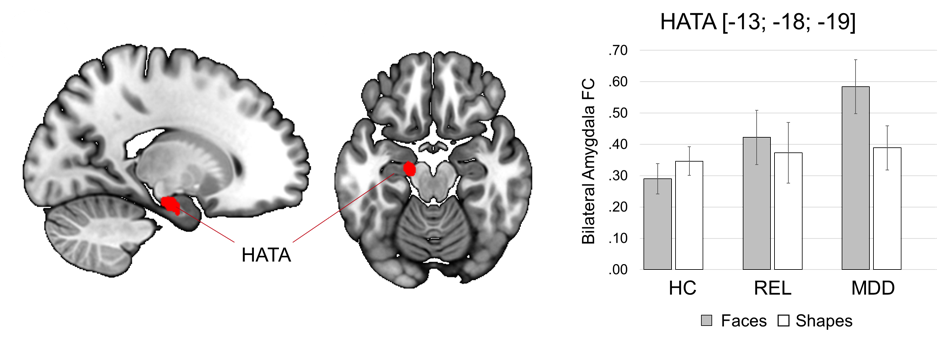 Figure S16. Difference between patients and controls (MDD>HC1&2) in amygdala FC between conditions (faces > shapes). Red: patients > controls; p <.05, whole-brain FWE-corrected. Abbreviations: HATA, Hippocampal amygdala transition area.Table S16. Amygdala FC, controls > patients.Table S17. Amygdala FC, controls > relatives.Table S18. Amygdala FC, relatives > patients.Table S19. Amygdala FC, relatives > controls.Table S20. Amygdala FC, patients > controlsEffects of medication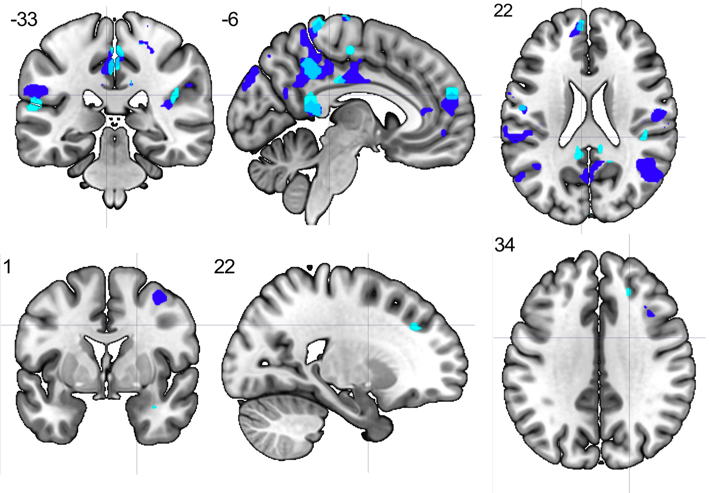 Figure S17. Effects of medication on amygdala FC. Overlay of group contrasts in amygdala FC. In dark blue, the pathology contrast (controls & relatives > all patients, n=203) from the main analysis is shown. In cyan, the pathology contrast with only unmedicated patients (controls & relatives > unmedicated patients, n =169) is shown. The top panel shows effects across conditions, the bottom panel shows effects between conditions (faces > shapes). Effects are presented at a whole-brain FWE-corrected threshold of p <.05.Table S21. Amygdala FC, controls & relatives > unmedicated patients, coordinates, statistics, and anatomical labelsResults of study 2 group comparisonDemographic and clinical characteristics of the sample from study 2 (n=109) are provided in Table S22. Demographic characteristics of the study 1 sample were reported previously (Wackerhagen et al. 2017). Table S22. Demographic and clinical characteristics of HC2 and MDD patients (N=109). Abbreviations: BDI, Beck’s Depression Inventory; NEO, NEO Five Factory Inventory; STAI-S, State Trait Anxiety Inventory - State Anxiety; STAI-T, State Trait Anxiety Inventory - Trait Anxiety; ZI, Central Institute of Mental Health.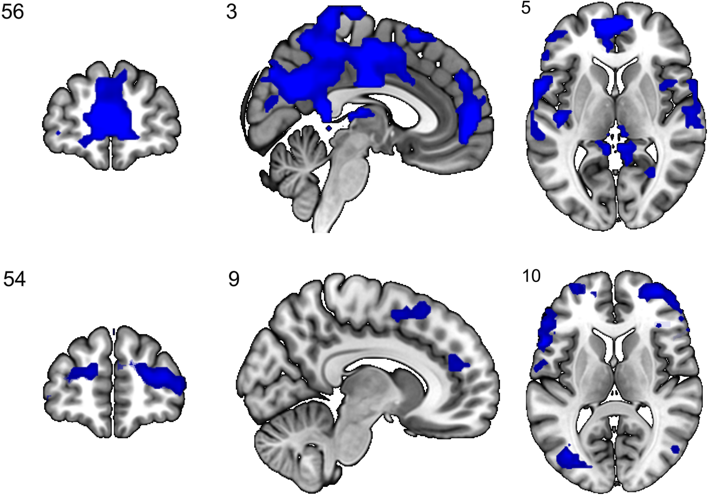 Figure S18. Group differences in amygdala FC, controls > patients (study 2 sample). Top panel shows effects across conditions, bottom panel shows effects between conditions (faces>shapes). Blue: controls > patients; p <.05, whole-brain FWE-corrected.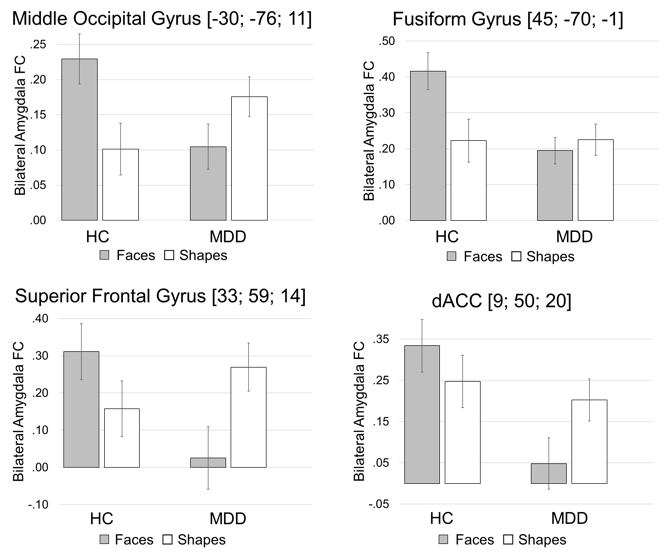 Figure S19. Group by condition interactions of amygdala FC (controls > patients, study 2; faces > shapes). Table S23. Amygdala FC across conditions, controls > patients (study 2 sample).Table S24. Amygdala FC between conditions (faces>shapes), controls > patients (study 2 sample).Results of exploratory analyses of SFG (BA32) functional connectivityTable S. Coordinates and statistics of significant effects of group by condition interactions in functional connectivity of the left SFG (relatives > controls & patients; faces > shapes). Results are FWE-corrected for the PFC ROI. ReferencesAmunts K, Kedo O, Kindler M, Pieperhoff P, Mohlberg H, Shah NJ, Habel U, Schneider F, Zilles K (2005). Cytoarchitectonic mapping of the human amygdala, hippocampal region and entorhinal cortex: intersubject variability and probability maps. Anatomy and embryology 210, 343–352.Beck A, Wüstenberg T, Genauck A, Wrase J, Schlagenhauf F, Smolka MN, Mann K, Heinz A (2012). Effect of brain structure, brain function, and brain connectivity on relapse in alcohol-dependent patients. Archives of General Psychiatry 69, 842–852.Brown SM, Peet E, Manuck SB, Williamson DE, Dahl RE, Ferrell RE, Hariri AR (2005). A regulatory variant of the human tryptophan hydroxylase-2 gene biases amygdala reactivity. Molecular Psychiatry 10, 884–888.Carballedo A, Scheuerecker J, Meisenzahl E, Schoepf V, Bokde A, Möller H-J, Doyle M, Wiesmann M, Frodl T (2011). Functional connectivity of emotional processing in depression. Journal of Affective Disorders 134, 272–279.Charlet K, Schlagenhauf F, Richter A, Naundorf K, Dornhof L, Weinfurtner CEJ, König F, Walaszek B, Schubert F, Müller CA, Gutwinski S, Seissinger A, Schmitz L, Walter H, Beck A, Gallinat J, Kiefer F, Heinz A (2013). Neural activation during processing of aversive faces predicts treatment outcome in alcoholism. Addiction BiologyCisler JM, Bush K, Steele JS (2014). A comparison of statistical methods for detecting context-modulated functional connectivity in fMRI. NeuroImage 84, 1042–1052.Ekman P, Friesen WV (1976). Pictures of Facial Affect. Consulting Psychologists Press: Palo Alto.El Khoury-Malhame M, Reynaud E, Soriano A, Michael K, Salgado-Pineda P, Zendjidjian X, Gellato C, Eric F, Lefebvre M-N, Rouby F, Samuelian J-C, Anton J-L, Blin O, Khalfa S (2011). Amygdala activity correlates with attentional bias in PTSD. Neuropsychologia 49, 1969–1973.Fakra E, Hyde LW, Gorka A, et al (2009). Effects of htr1a c(−1019)g on amygdala reactivity and trait anxiety. Archives of General Psychiatry 66, 33–40.Fonzo GA, Flagan TM, Sullivan S, Allard CB, Grimes EM, Simmons AN, Paulus MP, Stein MB (2013). Neural functional and structural correlates of childhood maltreatment in women with intimate-partner violence-related posttraumatic stress disorder. Psychiatry Research: Neuroimaging 211, 93–103.Fonzo GA, Simmons AN, Thorp SR, Norman SB, Paulus MP, Stein MB (2010). Exaggerated and disconnected insular-amygdalar BOLD Response to threat-related emotional faces in women with intimate-partner violence PTSD. Biological psychiatry 68, 433–441.Friston KJ, Buechel C, Fink GR, Morris J, Rolls E, Dolan RJ (1997). Psychophysiological and modulatory interactions in neuroimaging. NeuroImage 6, 218–229.Hariri AR, Drabant EM, Munoz KE, Kolachana BS, Mattay VS, Egan MF (2005). A susceptibility gene for affective disorders and the response of the human amygdala. Archives of General Psychiatry 62, 146–152.Hariri AR, Mattay VS, Tessitore A, Kolachana B, Fera F, Goldman D, Egan MF, Weinberger DR (2002a). Serotonin transporter genetic variation and the response of the human amygdala. Science 297, 400–403.Hariri AR, Tessitore A, Mattay VS, Fera F, Weinberger DR (2002b). The amygdala response to emotional stimuli: a comparison of faces and scenes. NeuroImage 17, 317–323.Hulvershorn LA, Karne H, Gunn AD, Hartwick SL, Wang Y, Hummer TA, Anand A (2012). Neural activation during facial emotion processing in unmedicated bipolar depression, euthymia, and mania. Biological Psychiatry 71, 603–610.Kleinhans NM, Richards T, Weaver K, Johnson LC, Greenson J, Dawson G, Aylward E (2010). Association between amygdala response to emotional faces and social anxiety in autism spectrum disorders. Neuropsychologia 48, 3665–3670.Kozák LR, van Graan LA, Chaudhary UJ, Szabó ÁG, Lemieux L (2017). ICN_Atlas: Automated description and quantification of functional MRI activation patterns in the framework of intrinsic connectivity networks. NeuroImage 163, 319–341.Laird AR (2005). BrainMap: the social evolution of a human brain mapping database. Neuroinformatics 3, 65–78.Manuck SB, Brown S, Forbes E, Hariri A (2007). Temporal stability of individual differences in amygdala reactivity. American Journal of Psychiatry 164, 1613–1614.Manuck SB, Marsland AL, Flory JD, Gorka A, Ferrell RE, Hariri AR (2010). Salivary testosterone and a trinucleotide (CAG) length polymorphism in the androgen receptor gene predict amygdala reactivity in men. Psychoneuroendocrinology 35, 94–104.Matthews SC, Strigo IA, Simmons AN, Yang TT, Paulus MP (2008). Decreased functional coupling of the amygdala and supragenual cingulate is related to increased depression in unmedicated individuals with current major depressive disorder. Journal of Affective Disorders 111, 13–20.McLaren DG, Ries ML, Xu G, Johnson SC (2012). A generalized form of context-dependent psychophysiological interactions (gPPI): A comparison to standard approaches. NeuroImage 61, 1277–1286.Mingtian Z, Shuqiao Y, Xiongzhao Z, Jinyao Y, Xueling Z, Xiang W, Yingzi L, Jian L, Wei W (2012). Elevated amygdala activity to negative faces in young adults with early onset major depressive disorder. Psychiatry Research: Neuroimaging 201, 107–112.Nielsen FA, Hansen LK (2002). Modeling of activation data in the BrainMap database: detection of outliers. Human Brain Mapping 15, 146–156.O’Reilly JX, Woolrich MW, Behrens TEJ, Smith SM, Johansen-Berg H (2012). Tools of the trade: psychophysiological interactions and functional connectivity. Social Cognitive and Affective Neuroscience 7, 604–609.Payer DE, Lieberman MD, Monterosso JR, Xu J, Fong TW, London ED (2008). Differences in cortical activity between methamphetamine-dependent and healthy individuals performing a facial affect matching task. Drug and Alcohol Dependence 93, 93–102.Peluso MAM, Glahn DC, Matsuo K, Monkul ES, Najt P, Zamarripa F, Li J, Lancaster JL, Fox PT, Gao J-H, Soares JC (2009). Amygdala hyperactivation in untreated depressed individuals. Psychiatry Research: Neuroimaging 173, 158–161.Sauder CL, Hajcak G, Angstadt M, Phan KL (2013). Test-retest reliability of amygdala response to emotional faces. Psychophysiology 50, 1147–1156.Turkeltaub PE, Eden GF, Jones KM, Zeffiro TA (2002). Meta-analysis of the functional neuroanatomy of single-word reading: method and validation. NeuroImage 16, 765–780.Wackerhagen C, Wüstenberg T, Mohnke S, Erk S, Veer IM, Kruschwitz JD, Garbusow M, Romund L, Otto K, Schweiger JI, Tost H, Heinz A, Meyer-Lindenberg A, Walter H, Romanczuk-Seiferth N (2017). Influence of Familial Risk for Depression on Cortico-Limbic Connectivity during Implicit Emotional Processing. Neuropsychopharmacology 42, 1729–1738.Williams LM, Kemp AH, Felmingham K, Barton M, Olivieri G, Peduto A, Gordon E, Bryant RA (2006). Trauma modulates amygdala and medial prefrontal responses to consciously attended fear. NeuroImage 29, 347–357.Zhong M, Wang X, Xiao J, Yi J, Zhu X, Liao J, Wang W, Yao S (2011). Amygdala hyperactivation and prefrontal hypoactivation in subjects with cognitive vulnerability to depression. Biological Psychology 88, 233–242.Zilles K, Schleicher A, Palomero-Gallagher N, Amunts K (2002). 21 - Quantitative Analysis of Cyto- and Receptor Architecture of the Human Brain A2  - Toga, Arthur W. In Brain Mapping: The Methods (Second Edition) (ed. J. C. Mazziotta), pp 573–602. Academic Press: San Diego.Left AmygdalaLeft AmygdalaLeft AmygdalaLeft AmygdalaLeft AmygdalaRight AmygdalaRight AmygdalaRight AmygdalaRight AmygdalaRight AmygdalaCoordinatesCoordinatesCoordinatesSpaceReferenceCoordinatesCoordinatesCoordinatesSpaceReferencexyzSpaceReferencexyzSpaceReference-14-9-15MNIBrown et al. 200514-1-10MNIBrown et al. 2005-28-6-18MNICarballedo et al. 201128-2-20MNICarballedo et al. 2011-22-7-22MNICharlet et al. 201320-7-19MNICharlet et al. 2013-21-3-18MNIEl Khoury-Malhame et al. 201124-6-21MNIEl Khoury-Malhame et al. 2011-22-5-20TALFakra E et al. 200920-3-20TALFakra E et al. 2009-22-5-11TALFonzo et al. 201330-4.5-14.5TALFonzo et al. 2010-18.8-11.3-12.1TALHariri et al. 200520-6-13TALFonzo et al., 2013-28-6-16TALHariri et al. 200224-8-16TALHariri et al., 2002, 1st cohort-28-4-16MNIHulvershorn et al. 201228-4-16TALHariri et al., 2002, 2nd cohort-18-8-14MNIKleinhans et al. 201018.8-8.4-12.2TALHariri et al., 2005-20-11-16MNIManuck et al. 200720-4-16TALHariri et al. 2002-24-4-18MNIManuck et al., 201018-10-12MNIKleinhans et al., 2010-22-2-20TALMatthews et al., 200821-6-17MNIManuck et al., 2010-23-4-15MNIMingtian et al., 201222-3-12MNIManuck et al. 2007-22-4-18MNIPayer et al., 200827-5-21.5TALMatthews et al. 2008-28-6-16TALPeluso et al., 200925-1-16MNIMingtian et al., 2012-23-2-16MNISauder et al., 201322-4-16MNIPayer et al., 2008-24-2-12MNIWilliams et al. 200630-4-16TALPeluso et al., 2009-18-4.4-16MNIZhong et al., 201126-1-17MNISauder et al. 2013 23.6-1.6-21.4MNIZhong et al., 2011Seed regionSeed regionControlsRelativesPatientsχ²pLeft Amygdala n (%)Left Amygdala n (%)Laterobasal96 (9.6)38 (77.6)43 (89.6)7.934.094Centromedial9 (8.5)11 (22.4)4 (8.3)7.934.094Superficial1 (.9)-1 (2.1)7.934.094Right Amygdala n (%)Right Amygdala n (%)Laterobasal101 (95.3)40 (81.6)40 (83.3)11.418.076Centromedial3 (2.8)6 (12.2)5 (1.4)11.418.076Superficial2 (1.9)2 (4.1)3 (6.3)11.418.076Amygdalostriatal Transition Area-1 (2.0)-11.418.076CriterionStatisticCorrelations of NA-measures range.49-81KMO-measure h2.73Bartlett’s Sphericity p<.0001Number of factors with Eigenvalues > 11Explained variance %7.0Communalities range.64-.78Component loadings range.28-.31Correlations with NA measures range.80-.85Clinical CharacteristicClinical CharacteristicClinical Characteristicn / mean±SD (range)ICD-10 DiagnosisICD-10 DiagnosisF32.- Depressive episode9F33.-  Recurrent depressive disorder39Severity at time of scanSeverity at time of scanMild7Moderate22Severe19Average duration of MDE in F32.- in monthsAverage duration of MDE in F32.- in months6.7 ± (1-20)Number of previous MDEs in F33.-Number of previous MDEs in F33.-182937More than 516Average 7.8±1.32 (1-49)Average age of first hospitalization (n=34)Average age of first hospitalization (n=34)27.7±9.8 (11-51)Lifetime SuicidalityLifetime SuicidalitySuicide Attempt 9Specific plans / preparations7Suicidal ideation14Weary of life13No suicidal thoughts3Average Duration of medication (years, n=19*) Average Duration of medication (years, n=19*) 4.9±4.6 (1-14)Average Duration of psychotherapy (months, n=38)Average Duration of psychotherapy (months, n=38)2.1±17.3 (1-81)Life-time axis-I comorbidityLife-time axis-I comorbidityICD-10 F10 Alcohol abuse2ICD-10 F4 Anxiety disorders11ICD-10 F50 Eating disorders3None32First-degree relatives with depressionFirst-degree relatives with depression23No first-degree relative with depression24One first-degree relative with depression 14Two first-degree relatives with depression7Three first-degree relatives with depression2First-degree relatives with other psychiatric disorder First-degree relatives with other psychiatric disorder 15Alcohol dependence4Psychotic disorder1Bipolar disorder3Anxiety disorder3Eating disorder1Asperger Syndrome2Medication at time of scanningMedication at time of scanningnNo psychotropic medicationNo psychotropic medication14Psychotropic MedicationPsychotropic Medication33SSRI6SSRI + Antipsychotic2SSRI + Antipsychotic + Anticonvulsant1SSRI + Mirtazapine2SSRI + Tricyclic antidepressant2SSRI + SNRI + Tricyclic antidepressant1SNRI5SNRI + Antipsychotic1SNRI + Lithium1SNDRI + Mirtazapine, Lithium1SNDRI + Antipsychotic1Tricyclic antidepressant4Tricyclic antidepressant + Anticonvulsant1Tricyclic antidepressant + Mirtazapine1Antipsychotic + Agomelatin1Moclobemide1Mirtazapine + Antipsychotic + Benzodiazepine1Undocumented class of medication1Undocumented class of medicatonUndocumented class of medicaton1CharacteristicCharacteristicPAT vs HCPAT vs HCPAT vs RELPAT vs RELREL vs HCREL vs HCMean diffpMean diffpMean diffpSCL-Depression1.39<.00011.28<.0001-1.11.433BDI 19.64<.000117.74<.00011.89.264STAI-S17.94<.000117.87<.0001.07.999STAI-T22.67<.00012.77<.00011.90.565NEO Neuroticism18.00<.000115.03<.00012.97.053Brain regionkHTP(FWE)MNI coord.MNI coord.MNI coord.Brain regionkHTP(FWE)xyzFaces > ShapesInferior Occipital Gyrus7625L26.41<.0001-24-94-4CuneusR25.52<.000121-948Calcarine GyrusR25.24<.000118-94-4Inferior Occipital GyrusR24.20<.000130-88-4Fusiform GyrusL22.24<.0001-36-76-13Fusiform GyrusR19.46<.000139-52-16HippocampusR14.87<.000121-4-13AmygdalaR14.63<.000121-4-16Thalamus: VisualL13.99<.0001-21-31-1ThalamusR13.21<.000121-28-1AmygdalaL12.74<.0001-21-7-13Superior Frontal GyrusL11.55<.0001-96235Middle Frontal GyrusR11.46<.0001542932Middle Frontal GyrusL11.05<.0001-512341Inferior Frontal Gyrus (Pars Triangularis)L1.36<.0001-543226HippocampusL1.32<.0001-33-16-13Superior Medial GyrusL9.73<.0001-64456Superior Medial GyrusR9.61<.000195644Precentral GyrusR9.52<.000145-762Inferior Frontal Gyrus (Pars Opercularis)R9.00<.0001421426Superior Frontal GyrusR8.82<.0001155344Postcentral GyrusR8.44<.000163-741Rectal Gyrus63L7.63<.0001047-19Superior Temporal Gyrus36R7.48<.000148-378Shapes > FacesInferior Parietal Lobule (Area PGa)351L5.62.0021-57-6135SupraMarginal Gyrus600R8.73<.000145-3141Angular GyrusR8.61<.000145-7638Postcentral GyrusR6.89<.000145-4059Inferior Parietal Lobule R6.25.000230-4050Mid Cingulate Cortex107R6.99<.00016-2238Superior Temporal Gyrus21R6.76<.000154-3423Posterior Cingulate Cortex1L6.69<.0001-12-4014Middle Occipital Gyrus34L6.64<.0001-42-675Middle Temporal GyrusL6.27.0001-57-675Precentral Gyrus20L6.55<.0001-48220Superior Parietal Lobule 22R5.81.001015-5865Anterior Cingulate Cortex40R5.75.001393514Middle Frontal GyrusR5.60.0023333238Superior Frontal Gyrus21R5.43.0045211456Middle Frontal Gyrus24L5.38.0053-272335Superior Parietal Lobule 9L5.32.0066-27-5865Brain regionkHTP(FWE)MNI coord.MNI coord.MNI coord.Brain regionkHTP(FWE)xyzFaces > ShapesInferior Frontal Gyrus (Pars Opercularis)268R4.67<.0001451132Inferior Frontal Gyrus (Pars Triangularis)R3.65.0015542629Inferior Temporal Gyrus314R4.51<.000151-70-7Middle Temporal GyrusR4.07.000145-61-4Inferior Occipital GyrusR3.77.000736-85-1Precentral Gyrus86L3.94.0002-57541Inferior Frontal Gyrus (Pars Triangularis)L3.93.0002-572329Shapes > FacesMid Cingulate Cortex244310.74<.00010-1941Mid Cingulate CortexR8.62<.00016-3750CuneusL8.39<.0001-6-7329PrecuneusR8.32<.00019-6432PrecuneusL7.30<.0001-9-6438CuneusR7.02<.00016-8529Anterior Cingulate CortexR6.79<.000131429Calcarine GyrusL5.81.0005-9-6111Posterior-Medial FrontalR5.71.00079-1056Anterior Cingulate Cortex853R9.38<.0001050-1Mid Orbital GyrusL7.49<.0001-1247-7Inferior Frontal Gyrus (Pars Orbitalis)L7.08<.0001-2732-16Middle Orbital GyrusL6.61<.0001-1829-16Caudate NucleusL6.41<.0001-1223-7Rectal GyrusL6.15.0001-1526-13Caudate NucleusR6.10.00011511-10Olfactory cortexR5.46.0022623-4Middle Temporal Gyrus805L9.00<.0001-54-345Superior Temporal GyrusL8.77<.0001-57-4-10SupraMarginal GyrusL7.45<.0001-48-4332Angular GyrusL7.21<.0001-45-5826Inferior Parietal Lobule (Area PFm)L6.44<.0001-63-5517Middle Frontal Gyrus258L7.32<.0001-272941Superior Frontal GyrusL6.62<.0001-154438Superior Temporal Gyrus184R7.30<.000160-10-7Middle Frontal Gyrus79R6.15.0001303544Precentral Gyrus12L5.98.0002-39-1044Medial Temporal Pole9R5.70.00074814-34Rolandic OperculumR5.20.006548-2820Postcentral Gyrus46R5.46.002130-3762ParaHippocampal Gyrus7R5.35.003533-28-13Superior Frontal Gyrus10R5.35.003521-1371Angular Gyrus10R5.35.003551-6132RegionControlsRelativesPatientsFpLeft amygdala 4.745.746.31.868.421Right amygdala 4.085.605.591.543.216Mean bilateral amygdala4.415.675.951.294.277ControlsRelatives and PatientsRelatives and PatientsTpLeft amygdala 4.746.026.021.261.209Right amygdala 4.085.605.601.761.080Mean bilateral amygdala4.415.815.811.597.112Brain regionkHTP(ROI)dMNI coord.MNI coord.MNI coord.Brain regionkHTP(ROI)dxyzSuperior Frontal Gyrus (BA32)49L4.37.0297-152341NA Factor scoreNA Factor scoreSCL-90 DepressionSCL-90 DepressionBDIBDISTAI Trait AnxietySTAI Trait AnxietyNEO NeuroticismNEO NeuroticismHamilton DepressionHamilton DepressionClinical Global ImpressionClinical Global ImpressionrprprprprprprpMDD-.53<.01-.54<.01-.54<.01-.49.01-.34.02-.33.02-.51<.01REL-.02.88.13.40-.08.61-.06.70-.09.56----HC-.26<.01-.22.03-.10.33-.29<.01-.27<.01----Total-.22<.01-.21<.01-.21<.01-.22<.01-.20<.01----Brain regionkHTP(FWE)MNI coord.MNI coord.MNI coord.Brain regionkHTP(FWE)xyzAcross conditionsSuperior Occipital Gyrus1388R8.64<.000118-9135Superior Occipital GyrusL6.45<.0001-24-9132Angular GyrusR8.53<.000151-6426CuneusL8.49<.0001-6-9132CuneusR7.61<.000124-8247PrecuneusL7.55<.0001-3-4965PrecuneusR7.00<.00013-4053Mid Cingulate CortexR7.10<.00010-4350Mid Cingulate CortexL6.19.0001-6-1638Superior Parietal Lobule L6.69<.0001-21-8247Paracentral LobuleR6.66<.00010-4068Middle Temporal GyrusR6.49<.000142-5517Middle Occipital GyrusR6.47<.000139-7938Middle Occipital GyrusL5.58.0012-33-8832Area 5Ci (SPL)L6.39<.0001-15-4344Inferior Parietal Lobule L6.13.0001-27-8244Posterior-Medial FrontalR5.38.00293-450Postcentral Gyrus44R6.97<.000157-1320Postcentral Gyrus15L5.71.0006-51-1020Area 3a   45R6.87<.000139-1935Superior Medial Gyrus90L6.85<.0001-35614Temporal Pole14R6.58<.0001608-7Temporal Pole37L5.84.0004-605-1Angular Gyrus46L6.18.0001-54-6426SupraMarginal Gyrus64L6.09.0001-60-3426Area TE 3 64L5.91.0003-66-2817Heschls Gyrus33R5.84.000436-3114Precentral Gyrus45R5.77.000548-1644Area 4p   16R5.43.002218-3459Anterior Cingulate Cortex10L5.41.0024-3358Between Conditions Middle Frontal Gyrus34R7.07<.000139556 Inferior Parietal Lobule 18R5.54.001551-4050 Temporal Pole9R5.52.00174220-22Brain regionkHTP(FWE)MNI coord.MNI coord.MNI coord.Brain regionkHTP(FWE)xyzAcross ConditionsInferior Frontal Gyrus (Pars Opercularis)51L8.17<.0001-601114Precentral Gyrus40L7.79<.0001-24-2274Precentral Gyrus209R7.34<.000133-2265Superior Frontal GyrusR6.66<.000121-771Posterior-Medial FrontalR5.54.001412871Superior Parietal Lobule247R6.88<.000121-7347Superior Occipital GyrusR6.82<.000121-8232CuneusR6.24.000115-8529Middle Occipital GyrusR6.12.000130-8229Angular GyrusR5.86.000333-5241Superior Parietal Lobule102L6.83<.0001-18-6447PrecuneusL6.54<.0001-15-5556Postcentral Gyrus33L5.94.0002-27-4065Superior Occipital Gyrus11L5.24.0052-24-8529Fusiform Gyrus (Area FG2)10R5.34<.000145-61-4Between Conditions (Faces > Shapes)Fusiform Gyrus (Area FG2)10R5.34<.000145-61-4Brain regionkHTP(FWE)MNI coord.MNI coord.MNI coord.Brain regionkHTP(FWE)xyzAcross ConditionsAnterior Cingulate Cortex138L8.05<.0001-6442Mid Orbital GyrusR6.73<.0001626-13Rectal GyrusL5.85.0003-332-16Cuneus6L6.90<.0001-6-8841Area hOc4d [V3A]L5.67.0008-9-9138Angular Gyrus17R6.42<.000151-7032Between Conditions (Faces > Shapes)Middle Temporal Gyrus5L6.91<.0001-42-13-25Superior Temporal Gyrus17L5.95.0002-66-375Rolandic Operculum18R5.94.00026082Middle Frontal Gyrus14R5.70.0007303229BM Label1Limbic and medial-temporal areas2Subgenual ACC and OFC3Bilateral BG and thalamus4Bilateral anterior insula/frontal opercula and the anterior aspect of the body of the cingulate gyrus5Midbrain6Superior and middle frontal gyri7Middle frontal gyri and superior parietal lobules8Ventral precentral gyri, central sulci, postcentral gyri, superior and inferior cerebellum9Superior parietal lobule10Middle and inferior temporal gyri11Lateral posterior occipital cortex12Medial posterior occipital cortex13Medial prefrontal and posterior cingulate/precuneus areas, default mode network14Cerebellum15Right-lateralized fronto-parietal regions16Transverse temporal gyri17Dorsal precentral gyri, central sulci, postcentral gyri, superior and inferior cerebellum18Left-lateralized fronto-parietal regions19Artefactual component20Artefactual componentBrain regionkHTP(FWE)MNI coord.MNI coord.MNI coord.Brain regionkHTP(FWE)xyzAcross ConditionsPrecuneus5712R1.22<.00016-4653PrecuneusL1.13<.0001-6-4962Superior Occipital GyrusR9.97<.000121-8832Superior Occipital GyrusL7.20<.0001-24-9129Precentral GyrusR9.69<.000124-3171Precentral GyrusL9.01<.0001-21-2274Posterior Cingulate CortexR9.17<.00013-4311Posterior Cingulate CortexL7.74<.0001-6-4311Angular GyrusR8.85<.000151-6126Postcentral GyrusR8.63<.000133-3765CuneusL8.49<.0001-6-9132Mid Cingulate CortexR8.42<.000115-4038Mid Cingulate CortexL8.30<.0001-9-135Paracentral LobuleR8.31<.00016-2277Posterior-Medial FrontalR8.20<.00016-750Posterior-Medial FrontalL7.36<.00013550Postcentral GyrusL8.12<.0001-21-4656Inferior Parietal Lobule R7.99<.000130-5550Area 3a   R7.70<.000139-1935Rolandic OperculumR7.70<.000157-1617Middle Temporal GyrusR7.65<.000142-5214Middle Occipital GyrusR7.60<.000136-8235Superior Frontal GyrusR7.53<.000115-1074Superior Parietal Lobule L7.49<.0001-18-8247Superior Parietal Lobule R7.17<.000121-5862Area 2    R6.85<.000118-4359Rolandic Operculum744L9.86<.0001-6082SupraMarginal GyrusL8.50<.0001-54-3426Superior Temporal GyrusL8.15<.0001-63-12Middle Temporal GyrusL6.43<.0001-63-4-13Temporal Pole47R7.55<.0001608-4Superior Medial Gyrus199L7.36<.000105914Mid Orbital GyrusL5.97.0002-653-10Thalamus Temporal50R7.04<.00013-1911ThalamusL6.47<.0001-3-1911Superior Frontal GyrusL6.44<.0001-153253Middle Frontal Gyrus135R6.35<.0001273829Superior Medial GyrusR5.50.001795338Calcarine Gyrus34L6.35<.0001-21-5211Fusiform Gyrus12R6.20.000136-52-22Angular Gyrus53L6.18.0001-54-6426Inferior Frontal Gyrus (Pars Triangularis)14R6.17.0001602023Calcarine Gyrus11R6.09.000130-5811Middle Frontal Gyrus44L6.00.0002-273832Area Id1  9R5.73.0006452-19Lingual Gyrus10R5.57.001212-70-10Middle Occipital Gyrus13L5.47.0019-27-5832Anterior Cingulate Cortex10L5.41.0024-3358Bewteen Conditions (Faces > Shapes)Lingual Gyrus73R8.13<.000139556Superior Occipital GyrusR6.11.0001271453Lingual Gyrus67L7.00<.0001-18-79-13Superior Frontal GyrusL5.52.0016-15-88-13Superior Frontal Gyrus70R5.78.000533-7044Middle Temporal Gyrus53R6.67<.000148-64-4Middle Frontal Gyrus6R5.93.000348-52-4Inferior Frontal Gyrus (Pars Triangularis)14L6.19.0001-48-49-7Inferior Frontal Gyrus (Pars Triangularis)18R6.15.00013920-22Middle Occipital Gyrus42L6.13.0001-36-768Middle Occipital GyrusR5.15.007933-7626Temporal Pole20L5.80.0005-3923-22Fusiform GyrusR5.53.001627-6432Inferior Temporal Gyrus30R5.60.001248-4047Mid Cingulate Cortex9L5.42.0025-12-3480Superior Parietal Lobule 8L5.25.0054-27-7944Brain regionkHTP(FWE)MNI coord.MNI coord.MNI coord.Brain regionkHTP(FWE)xyzAcross ConditionsSuperior Frontal Gyrus959R9.88<.000127-468Precentral GyrusR8.76<.000133-1368Middle Frontal GyrusR7.69<.000136262Middle Occipital GyrusR7.50<.000142-7611Superior Occipital GyrusR7.43<.000118-8229Superior Parietal Lobule R6.72<.000121-6750Posterior-Medial FrontalR6.23.000112874Area hIP3 (IPS)R6.06.000130-5241Inferior Parietal Lobule R5.64.000942-3750Inferior Frontal Gyrus (Pars Opercularis)66L8.66<.0001-631114Precentral Gyrus155L8.33<.0001-21-1974Superior Frontal GyrusL5.96.0002-27-171Posterior-Medial FrontalL5.28.0043-6-477Superior Parietal Lobule 248L7.30<.0001-21-7044Middle Occipital GyrusL6.99<.0001-27-7329PrecuneusL6.54<.0001-15-5556Inferior Frontal Gyrus Pars (Triangularis)34R7.00<.000163208Inferior Occipital Gyrus48L6.48<.0001-54-70-10Middle Occipital GyrusL6.21.0001-48-822Mid Cingulate Cortex28R6.46<.000191144Fusiform Gyrus20R6.37<.000133-43-10Postcentral Gyrus33L5.94.0002-27-4065Superior Medial Gyrus7R5.61.001065344Inferior Temporal Gyrus15R5.52.001548-61-7Temporal Pole5L5.43.0022-4517-25Inferior Frontal Gyrus (Pars Opercularis)6R5.24.005245826Between Conditions (Faces > Shapes)Inferior Temporal Gyrus10R6.87<.000154-22-19Middle Temporal Gyrus15R6.54<.000142-64-4Middle Occipital Gyrus26L5.75.0006-27-7635Postcentral Gyrus6R5.56.001412-4077Precuneus12L5.25.0052-3-5241Brain regionkHTP(FWE)MNI coord.MNI coord.MNI coord.Brain regionkHTP(FWE)xyzAcross ConditionsAngular Gyrus1732R11.02<.000151-7038Area hOc4d [V3A]L1.81<.0001-9-9138CuneusL1.11<.0001-6-8841CuneusR8.98<.000118-8547Superior Occipital GyrusR8.64<.000118-9135Superior Occipital GyrusL7.52<.0001-15-9429Middle Occipital GyrusL8.33<.0001-33-8241Middle Occipital GyrusR6.26<.000136-8235Inferior Parietal Lobule (Area PGp)L8.03<.0001-39-8235PrecuneusL7.71<.0001-9-7956PrecuneusR7.00<.00013-4053Paracentral LobuleR7.40<.00013-4071Superior Parietal Lobule L7.39<.0001-18-8250Superior Parietal Lobule R7.00<.000112-8250Mid Cingulate CortexL7.10<.00010-4350Mid Cingulate CortexR6.64<.00013-5532Area 5Ci (SPL)L6.59<.0001-15-4344Middle Temporal GyrusL6.54<.0001-42-5823Middle Temporal GyrusR6.49<.000142-5517Area 33   R6.36<.00016-129Posterior-Medial FrontalR5.38.00293-450Posterior Cingulate CortexL5.15.0075-9-4623Anterior Cingulate Cortex456L8.76<.0001-6442Superior Frontal GyrusL8.27<.0001-155314Superior Medial GyrusL7.45<.0001-35311Mid Orbital GyrusL7.15<.0001-632-13Mid Orbital GyrusR6.73<.0001626-13Middle Frontal Gyrus21L7.26<.0001-272035Temporal Pole70R6.58<.0001608-7Temporal Pole37L5.84.0004-605-1Calcarine Gyrus13L7.05<.0001-24-6711Postcentral Gyrus45R6.97<.000157-1320Postcentral Gyrus19L5.71.0006-51-1020Area 3a   46R6.87<.000139-1935Precentral GyrusR5.77.000548-1644Precentral Gyrus11L6.26<.0001-48-444Superior Temporal Gyrus48R6.18.000163-3123Rolandic Operculum77L6.14.0001-45-2823SupraMarginal GyrusL6.09.0001-60-3426Area TE 3 L5.91.0003-66-2817Area 4p   16R5.43.002218-3459Paracentral Lobule8L5.49.0018-6-2277Superior Frontal Gyrus9R5.33.0035153253Between Conditions (Faces > Shapes)Inferior Temporal Gyrus9L8.19<.0001-42-13-25Middle Frontal Gyrus88R6.37<.0001365914Inferior Occipital Gyrus30R7.09<.000139-79-16Paracentral Lobule22L6.45<.0001-15-1980Inferior Frontal Gyrus (Pars Orbitalis)17L6.41<.0001-5126-4Inferior Frontal Gyrus (Pars Opercularis)13R6.29<.0001451114Middle Temporal Gyrus21L6.19.0001-63-378Temporal Pole19R6.11.00014220-25Rolandic Operculum18R5.94.00026082Inferior Parietal Lobule 23R5.93.000351-4050Middle Temporal Gyrus6R5.59.001257-4-22Temporal Pole5L5.36.0034-4220-22Precuneus6R5.29.00453-6165Area hOc4v [V4(v)]5L5.22.0060-33-85-19Brain regionkHTP(FWE)MNI coord.MNI coord.MNI coord.Brain regionkHTP(FWE)xyzAcross ConditionsAnterior Cingulate Cortex151L8.05<.0001-6442Olfactory cortexR7.57<.0001623-13Rectal GyrusL6.00.0002032-16Cuneus6L6.90<.0001-6-8841Area hOc4d [V3A]L5.67.0008-9-9138Angular Gyrus17R6.42<.000151-7032Inferior Parietal Lobule (Area PGp)9L5.21.0057-42-7938Between Conditions (Faces > Shapes)Mid Orbital Gyrus11L8.38<.0001-950-13Mid Orbital Gyrus5R6.15.0001953-10Superior Temporal Gyrus26L6.40<.0001-66-3714Middle Temporal GyrusL6.40<.0001-66-378Middle Temporal GyrusR5.21.0062515-22SupraMarginal Gyrus67R6.32<.000163-4338Superior Temporal GyrusR6.17.000157-4623Middle Frontal Gyrus23R6.28<.000333226Temporal Pole21R6.20.0001398-25HippocampusR5.34.003736-10-16Posterior-Medial Frontal7R5.43.002512-174Superior Frontal Gyrus6L5.18.0071-182662Brain regionkHTP(FWE)MNI coord.MNI coord.MNI coord.Brain regionkHTP(FWE)xyzAcross Conditions-Between Conditions (Faces > Shapes)Hippocampal Amygdala Transition Area21L6.46<.0001-18-13-19Brain regionkHTPFWEP uncorrectedMNI coord.MNI coord.MNI coord.Brain regionkHTPFWEP uncorrectedxyzAcross conditionsPrecuneus4201L6.91<.0001<.0001-3-4071PrecuneusR5.22.0061<.00013-3756Posterior Cingulate CortexL6.54<.0001<.0001-9-4323Posterior Cingulate CortexR5.69.0008<.00019-4317Area 3a   R6.52<.0001<.000139-1932Superior Temporal GyrusL6.22.0001<.0001-57-3414Mid Cingulate CortexR5.82.0005<.00016-1332Mid Cingulate CortexL5.50.0018<.0001-6-2532Paracentral LobuleR5.71.0007<.000115-4056Paracentral LobuleL5.48.0020<.00010-2853Postcentral GyrusL5.55.0015<.0001-54-1020Postcentral GyrusR4.41.1204<.000157-1041Thalamus: TemporalR5.50.0018<.00013-1911Thalamus: PrefrontalL4.89.0215<.0001-18-1314Posterior-Medial FrontalL5.30.0043<.0001-3-1650Posterior-Medial FrontalR4.93.0187<.00016-1956Rolandic OperculumR5.01.0140<.000157-1317Superior Parietal Lobule R4.97.0163<.000118-4668Calcarine GyrusL4.91.0202<.0001-9-558Heschls GyrusR4.59.0666<.000139-2214ThalamusR4.57.0698<.000118-1317ThalamusL4.22.2172<.0001-9-315SupraMarginal GyrusL4.47.1009<.0001-45-3123Cuneus22L6.68<.0001<.00010-9426Superior Parietal Lobule 313L5.96.0002<.0001-15-8250Angular GyrusL5.20.0066<.0001-57-6129Superior Medial Gyrus245L5.63.0010<.0001-95626Superior Medial GyrusR3.79.6143.000165626Mid Orbital GyrusL4.82.0289<.0001-350-10Superior Frontal GyrusL4.30.1734<.0001-125035Angular Gyrus121R5.56.0014<.000139-7050Middle Temporal Gyrus64R4.84.0262<.0001542-25Middle Temporal Gyrus9L3.90.4981.0001-605-16Precentral Gyrus6L3.79.6205.0001-45-744Superior Orbital Gyrus22L3.63.7821.0002-2750-1Faces > ShapesAmygdala (LB) 84R6.24.0001<.000136-1-25ParaHippocampal GyrusR4.69.0469<.000127-16-25Middle Temporal GyrusR4.37.1405<.0001482-28HippocampusR4.28.1889<.000127-13-19Superior Frontal Gyrus99R5.28.0048<.0001213532Middle Frontal Gyrus19L4.78.0342<.0001-274411Middle Frontal Gyrus13R4.30.1789<.000142559Superior Frontal Gyrus11L4.05.3626<.0001-184429Caudate Nucleus12R3.91.4971.000112520Rolandic Operculum17L3.85.5636.0001-54-18Superior Temporal GyrusL3.52.8827.0003-60-72Thalamus: Motor17L3.84.5786.0001-24-168CharacteristicCharacteristicHC 2 (n = 49)Patients (n = 60)dfF χ²pη² ΦAge mean ±SD, F, η²Age mean ±SD, F, η²32.94 ±1.7736.63 ±12.671072.62.108.024Sex N (%), χ², ΦSex N (%), χ², ΦMale22 (45)18 (30)12.58.108.154Female27 (55)42 (70)12.58.108.154Study Site N (%), χ², ΦStudy Site N (%), χ², ΦCharité Berlin36 (73)31 (52)15.41.020.223ZI Mannheim13 (27)29 (48)15.41.020.223Clinical measures mean ±SD, F, η²Clinical measures mean ±SD, F, η²BDI 2.12 ±2.7722.45 ±11.45107147.19<.001.579SCL_DEPR.15 ±.171.57 ±.83106137.94<.001.565STAI-S31.55 ±6.525.67 ±11.64105106.83<.001.504STAI-T32.45 ±7.8657.10 ±1.50104179.00<.001.633NEO Neuroticism13.80 ±6.0732.44 ±7.72106188.65<.001.640Brain regionkHTPFWEMNI coord.MNI coord.MNI coord.Brain regionkHTPFWExyzAcross conditions8395R12.20<.000148-5826Angular GyrusR1.73<.00013-4311Posterior Cingulate CortexL1.42<.0001-6568Superior Medial GyrusR1.14<.000112-5829PrecuneusL9.97<.0001-542017Inferior Frontal Gyrus (pars Triangularis)L9.68<.0001-950-4Mid Orbital GyrusL9.64<.0001-353-1Anterior Cingulate CortexR9.44<.000115-9132CuneusL9.31<.0001-57-3711Superior Temporal GyrusR9.25<.00016-1980Paracentral LobuleR9.24<.00016-750Posterior-Medial FrontalR9.10<.000145-1959Precentral GyrusL9.03<.0001-9-4662PrecuneusL8.94<.0001-6-4311Posterior Cingulate CortexR8.93<.000151-1617Rolandic OperculumR8.86<.000142-5211Middle Temporal GyrusL8.64<.0001-212041Middle Frontal GyrusL8.63<.0001-123256Superior Frontal GyrusL8.51<.0001-57-6423Angular GyrusL8.48<.0001-12-4935MCCR8.46<.0001154138Superior Frontal GyrusL8.40<.0001-3-3768Paracentral LobuleL8.34<.0001-6082Rolandic OperculumR8.19<.000136-1317Insula LobeR8.15<.000130-618Calcarine GyrusR8.07<.00013-1911Thalamus: TemporalR8.02<.000195338Superior Medial GyrusR7.95<.000136-8235Middle Occipital GyrusL7.75<.0001-15-4674Superior Parietal Lobule R7.70<.00015711-13Temporal PoleR7.70<.0001632-4Superior Temporal GyrusR7.66<.000136-3765Postcentral Gyrus121R7.50<.000142-70-16Inferior Occipital GyrusR7.45<.000136-55-22Inferior Temporal Gyrus59L7.45<.0001-21-2274Precentral GyrusL5.96.0006-33-2868Postcentral Gyrus21L7.07<.0001-278-16Insula LobeL5.25.0097-21-1-13Temporal Pole43R6.15<.000112-91-4Calcarine GyrusR5.42.000324-79-16Fusiform GyrusR5.41.005024-88-7Lingual Gyrus10L6.00.0054-30448Middle Frontal Gyrus13L5.92.0005-3632-10Inferior Frontal Gyrus (pars Orbitalis)10L5.20.0007-39-8214Middle Occipital GyrusR12.20.011648-5826Brain regionkHTPFWEMNI coord.MNI coord.MNI coord.Brain regionkHTPFWExyzMiddle Occipital Gyrus170L8.73<.0001-30-7611Superior Frontal Gyrus443R8.59<.0001335914Inferior Frontal Gyrus (pars Triangularis)R7.06<.000139322Inferior Frontal Gyrus (pars Orbitalis)R6.02.00054844-7Anterior Cingulate CortexR5.90.000964126Superior Medial GyrusL5.81.001333541Insula LobeR5.36.00743323-19Middle Frontal Gyrus390R8.58<.000139856Precentral GyrusR8.57<.000130-150Inferior Frontal Gyrus (pars Opercularis)R6.97<.0001451732Inferior Frontal Gyrus (pars Triangularis)294L8.52<.0001-57178Inferior Frontal Gyrus (pars Opercularis)L8.17<.0001-601414Area 45   L7.54<.0001-57328Rolandic OperculumL5.93.0008-63-411Angular Gyrus123R8.27<.000136-4938Middle Occipital GyrusR5.61.002930-6726Superior Parietal Lobule 84L8.02<.0001-27-6759PrecuneusL7.56<.0001-15-6762Inferior Temporal Gyrus31R7.76<.000154-22-19Lingual Gyrus87L6.72<.0001-15-79-13Fusiform Gyrus99R7.31<.000145-70-1Temporal PoleL5.75.0016-3620-22Posterior-Medial Frontal126L6.94<.000101447Posterior-Medial FrontalR6.86<.0001122356Superior Frontal Gyrus28L6.92<.0001-18865Postcentral Gyrus34L6.89<.0001-15-3477Paracentral LobuleL5.03.0260-9-2577Middle Frontal Gyrus123L6.87<.0001-36556Precentral GyrusL6.15.0003-36544Postcentral Gyrus56R6.73<.000157-738Inferior Parietal Lobule L5.89.0009-42-4044Superior Occipital Gyrus22R5.69.002127-9120Superior Parietal Lobule 22R5.48.004933-6165Brain regionkHTP(ROI)MNI coord.MNI coord.MNI coord.Brain regionkHTP(ROI)xyzACC132R4.55.0179932-4L4.28.0475-1238-1